İLK İZLER ANAOKULUNİSAN AYI PALANI(6 YAŞ)KONULARIMIZ: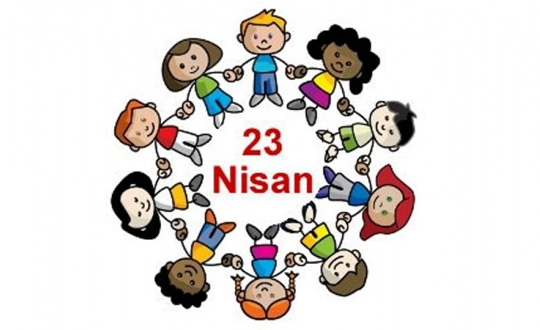 23 NİSAN ULUSAL EGEMENLİK VE ÇOCUK BAYRAMI Dünya kitap günü Tanımadığımız insanlara karşı kendimizi korumayı öğreniyoruz.Mimar Sinan’ı tanıyoruz.KAVRAMLARIMIZ:Islak – kuru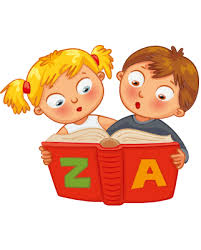 Alçak – yüksekİlk – orta –sonSesli – sessizYarım – tam Arasında Taze - bayatSAYILARIMIZ:Çıkarma ve  toplama işlemlerini öğreniyoruz.11, 12, 13, 14, 15, 16, 17, 18, 19, 20 sayılarını yazarak öğreniyoruz.100’ e kadar saymayı öğreniyoruz.PARMAK OYUNLARIMIZ:Yağmur minik damalacık                       Eşşeğim eşşeğim güzel eşşeğimCama vurur şıp şıp                                  Eğil kulağından biraz öpeyimSonra seller akacak                                 Biraz öpeyimMinik dere taşacak….                             Eşşeğim üşümüş başı ağrıyor…Bak bak bak bak örümcek Duvara çıkıyor gizlice Bak bak bak bak örümcek Duvara çıkıyor gizlice…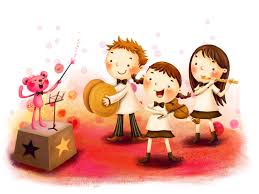 ŞARKILARIMIZ:Bizim mutfakda  bir yuvası var                               Ben bilmem ki kaç yavrusu var…Sarı sarı saçları                                       Meyveleri severim Minik minik elleri                                  Bol bol yemek isterimBazen uyur bazen güler                       Bunun yolu çok çok kolayBenim güzel bebeğim…                        Ben ağaç dikeceğim…TEKERLEMELERİMİZ:Şimdi geçti buradan İki kedi bir tavşan Bilmece bildirmece Oynarlar gündüz gece…Çocuktum ufacıktımBir susayıp bir acıktımDedim:dede masal anlat banaDedem dedi: sen anlat banaMONTESSORİ:Akıl ve zeka oyuncaklarımızla montessori dersimizi eğlenerek öğreniyoruz.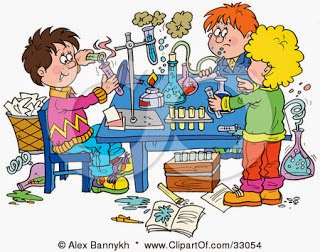 Fen ve doğa etkinliğiTaze ve bayat  yumurta deneyini eğlenerek öğreniyoruz.BİLMECELERİMİZ:Ben giderim o gider Yanımda tın tın eder( baston)Ağzı var dili yok Nefesi var karnı yok(balon)Bir tabağa koyarım Dilim dilim soyarımVitamini boldurKışın hastalıklardan korur( portakal)Daldan dala atlarımKuyruğumdan sarkarım.(maymun)